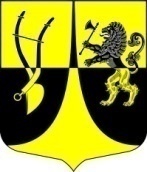 Администрациямуниципального образования«Пустомержское сельское поселение»Кингисеппского муниципального районаЛенинградской областиПОСТАНОВЛЕНИЕот 18.12.2020 № 242В соответствии с Федеральным законом от 25.12.2008 г. № 273-ФЗ «О   реализации противодействии коррупции», с Областным законом от 17.06.2011 № 44-ОЗ «О противодействии коррупции» ПОСТАНОВЛЯЕТ:Утвердить план работы комиссии по координации коррупции МО «Пустомержское сельское поселение» на 2021 год (приложение).Разместить настоящее Постановление на официальном сайте МО «Пустомержское сельское поселение» в информационно- телекоммуникационной сети «Интернет» http://www.мо-пустомержское.рф/.Контроль за выполнением настоящего постановления оставляю за собой.Глава администрацииМО «Пустомержское сельское поселение»                         Д.А. Бобрецов                                                                                     Утвержден                                                           Постановлением АдминистрацииМО «Пустомержское сельское поселение» от 18.12.2020г. № 242План работы комиссиипо координации работы по противодействию коррупции в МО «Пустомержское сельское поселение» на 2021 годОб утверждении Плана работы комиссиипо координации работы по противодействию коррупции в МО «Пустомержское сельское поселение» на 2021 год№Наименование мероприятияСрок исполненияОтветственный за исполнение1234Подведение итогов работы по вопросам противодействия коррупции за 2020 год1 квартал администрацияОрганизация  проведения  внутренней антикоррупционной  экспертизы муниципальных  правовых  актов  и  их проектов  и  ведение  учета  результатов экспертизыпостоянноАдминистрация поселенияОсуществление  контроля  за предоставлением  муниципальными служащими и  лицами,  замещающими муниципальные  должности руководителями  муниципальных учреждений  сведений  о  доходах,  об имуществе  и  обязательствах имущественного характера 30 апреляЗаместитель председателя комиссии Организация  и осуществление контроля за соблюдением муниципальными служащими Администрации МО «Пустомержское сельское поселение»  ограничений и запретов, предусмотренных законодательством о муниципальной службыВ течение года Председатель, заместитель председателяРабота  по  регламентации деятельности  органов  местного самоуправления,  муниципальных учреждений,    внесение  изменений  в  административные регламенты  предоставления муниципальных  услуг  (исполнения муниципальных  функций),  в  том  числе межведомственного взаимодействияПостоянноАдминистрация поселения Контроль за рассмотрением жалоб и заявлений граждан, содержащих факты  злоупотребления  служебным положением,  вымогательства,  взяток  и другой информации коррупционной направленности  в  отношении муниципальных  служащих  и  лиц, замещающих муниципальные должностиПостоянно комиссияСоблюдение при проведении закупок товаров, работ и услуг для нужд Администрации поселения требований в соответствии с законодательством РФпостояннокомиссияПроведение  обучающих  мероприятий  по вопросам  профилактики  и противодействия  коррупции,  в  том  числе консультирование  специалистовежеквартальноАдминистрация  Проведение  антикоррупционного мониторинга деятельности  администрации поселения по противодействию коррупцииежеквартальноАдминистрация  Проведение  проверок:  достоверности  и полноты  сведений  о  доходах,  об имуществе  и  обязательствах имущественного  характера  лиц, претендующих  на  замещение муниципальных  должностей  и должностей  муниципальной  службы, замещающих  муниципальные  должности, должности муниципальной  службы  в администрации  сельского  поселения  и членов  их  семей;  соблюдения  лицами, замещающими муниципальные  должности муниципальными служащими ограничений и  запретов,  установленных  Федеральными законами  от  02.03.2007  №  25-ФЗ  «О муниципальной  службе  в  Российской Федерации»  и  от  25.12.2008  №  273-ФЭ «О противодействии коррупции»По мере поступления информации Администрация Размещение  в  сети  Интернет  на официальном  сайте  сельского  поселения информации о сведений  о  доходах,  об  имуществе  и обязательствах имущественного характера, представляемых  лицами,  замещающими муниципальные  должности  сельского поселения,  должности  муниципальной службы,  включенные  в  перечни, установленные  нормативными  правовыми актами  сельского  поселения,  а  также сведений  о  доходах,  об  имуществе  и обязательствах имущественного характера, представляемых  руководителями муниципальных  учрежденийДо 14 маяАдминистрация Обеспечение  работы  «телефона   доверия» для  обращения  граждан  по  фактам коррупционной направленностиПостоянно Заместитель председателя Осуществление  взаимодействия  с правоохранительными  органами,  органами прокуратуры,  иными  государственными органами  и  организациями  по  вопросу профилактики  коррупционных правонарушенийПостоянно Заместитель председателя Организация  и  осуществление  контроля  за соблюдением  муниципальными служащими,  лицами,  замещающими муниципальные  должности,  требований действующего законодательства РФПостоянно Администрация Осуществление  контроля  за  полнотой  и качеством предоставления муниципальных услуг администрацией  поселения, муниципальными  учреждениями   МО «Пустомержское сельское поселение»Постоянно Администрация поселения Обеспечение  своевременности  и  полноты размещения  информации антикоррупционной  направленности  на официальном  сайте  МО «Пустомержское сельское поселение»Постоянно Специалист Администрации, ответственный за пополнение информации на сайтеОсуществление  контроля  за  работой комиссии  по  соблюдению  требований  к служебному поведению и  урегулированию конфликта интересовРаз в кварталПредседатель, заместитель председателя Мониторинг соблюдения муниципальными служащими сельского поселения Кодекса этики и служебного поведения муниципальных служащих сельского поселенияВ течение годаЗаместитель председателя Утверждение  плана  работы  комиссии  по координации  работы  по  противодействию коррупции на 2022 гянварьПредседатель 